Islip Town Fire/EMS Museum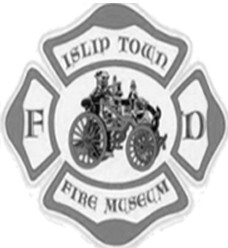 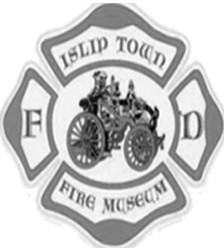 Online Firefighter Seminar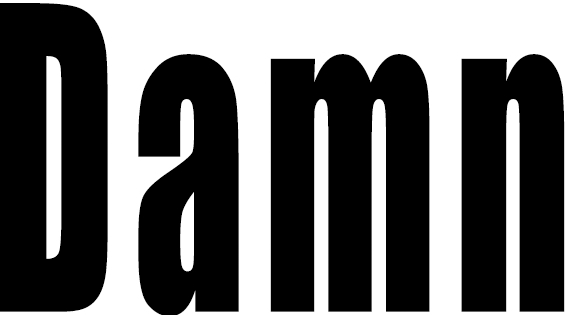 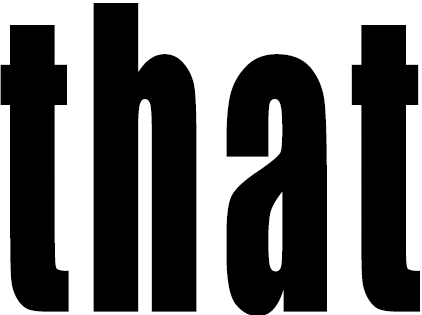 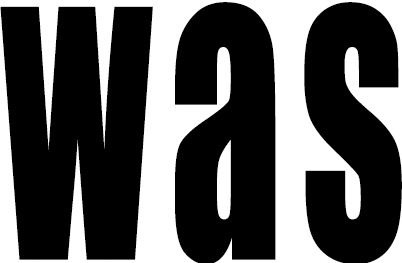 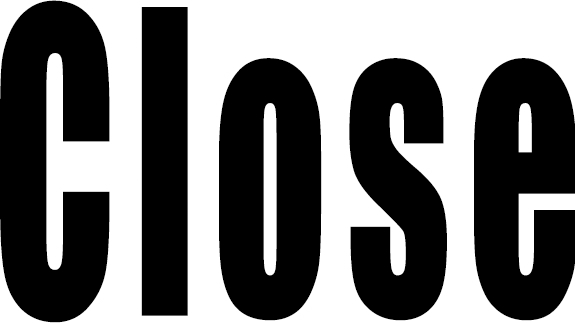 October	22, 2020	7pm to 9pmThis class will cover: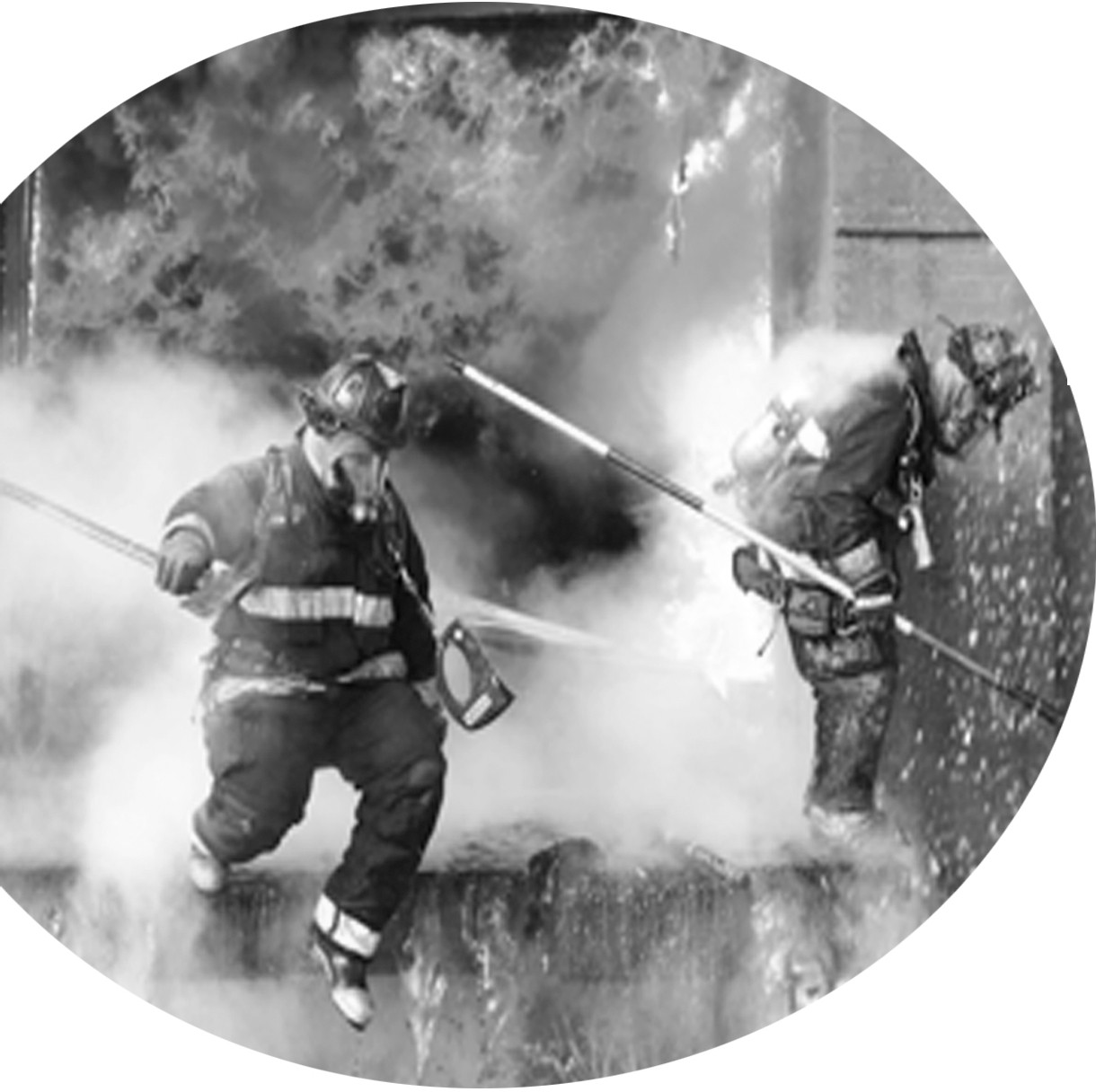 Problems confronted by Firefighters and officers at fires everyday Problems that endangered them and their teamCommon problems and how they affect team safety and fire operations How we can predict them, avoid them or lessen their impact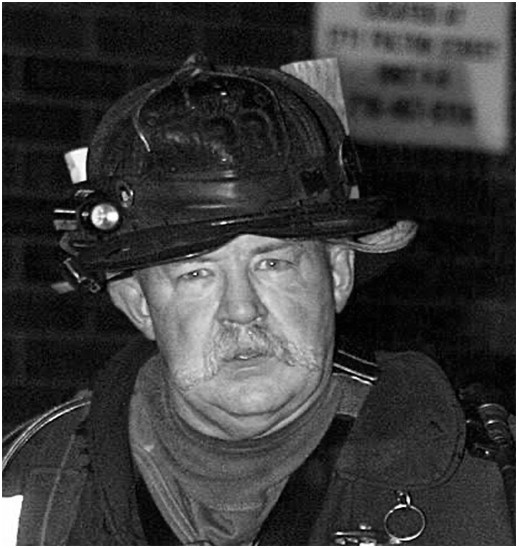 Michael M. DuganFDNY Firefighter44-year veteran of the fire service 27-year veteran of the FDNYReceived the James Gordon Bennett medal in 1992Harry M. Archer Medal in 1993, FDNY's highest award for bravery Editor at Fire Engineering MagazineTeacher at Fire Department Instructor Conference (FDIC) Fire Engineering and FDIC Executive Board memberClick here to Register(631) 778-6621 (leave a message)$25Per Attendee	4 Court House Drive